2024河北省建筑防水行业年会参会回执表您可以通过以下几种方式预定房间：（1）将回执表填写完毕发送邮件至协会邮箱hbfsxh@163.com；（2）联系添加秘书处人员微信发送单位名称、预留房间情况、参会人数和联系电话。附件2乘车路线一、乘车路线：新火车站：乘3号线（石家庄站-新百广场站），乘320路公交车，至上庄站下车路西市区内：新百广场乘325、游5路公交车，至上庄站下车路西机场：乘民航大巴车到新百广场，转乘325路、游5 公交车至上庄站下车路西二、自驾车路线：裕华路高速出口位置：裕华区   高速：京广线       从裕华路高速收费站出沿裕华东路西行500米右转上东二环南路辅道向南行驶上槐安路高架一直向西（过时光街、龙泉大桥）行驶14公里，到S232省道（京赞公路）右转行驶2.6公里路西到国源朗怡酒店。鹿泉高速出口位置：鹿泉市   高速：京昆高速、石太高速    从鹿泉高速收费站出沿龙泉东路向东行驶2.2公里右转上昌盛大街，行驶2.1公里左转上S232省道（京赞公路），行驶0.6公里至国源朗怡酒店。西古城高速出口位置：桥东区   高速：石黄或石太高速从西古城收费出沿胜利北街向南行驶3公里上北二环西路，沿二环向西行驶，11.7公里右转上中山西路，沿中山西路向西行驶5公里至S232省道（京赞公路），右转行驶500米路西为国源朗怡酒店。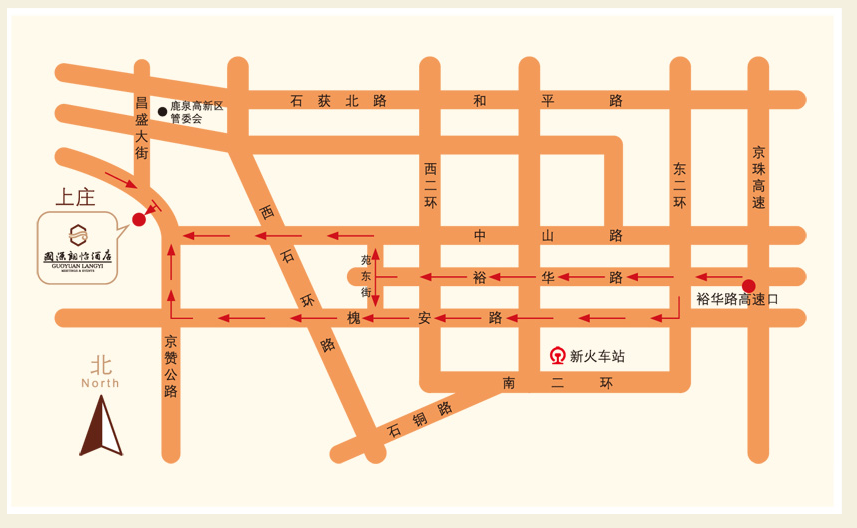 单位姓名职务联系方式参会人数房间情况房间情况23日24日（ ）间（ ）间注：秘书处将根据您的回执情况安排住宿，请务必核对好住宿日期。注：秘书处将根据您的回执情况安排住宿，请务必核对好住宿日期。注：秘书处将根据您的回执情况安排住宿，请务必核对好住宿日期。注：秘书处将根据您的回执情况安排住宿，请务必核对好住宿日期。注：秘书处将根据您的回执情况安排住宿，请务必核对好住宿日期。注：秘书处将根据您的回执情况安排住宿，请务必核对好住宿日期。